ОБЪЯВЛЕНИЕ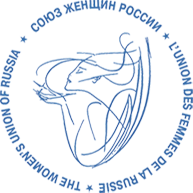 Алтайское краевое региональное отделениеСОЮЗА ЖЕНЩИН РОССИИг. Барнаул, пр. Социалистический, 60        телефон 8913 249 6688(Председатель краевого отделения Союза Женщин России Н.С. Ремнева)Уважаемые односельчане!Учитывая объективную ситуацию на Донбассе, Украине, а также нашу искреннюю материнскую заботу о российских воинах, участвующих в операции, Правлением краевого отделения Союза Женщин России принято решение продолжать акцию «Подарок солдату».При формировании посылок солдатам, просьба к Вам, по возможности, приобретать следующие предметы:           - Несессеры (коробка, сумка, чемоданчик для мелких предметов личной             принадлежности)- Мыльницы (с мылом)- Зубные пасты- Зубные щетки- Футляры для зубных щёток- Пену для бритья- Крем после бритья- Станки для бритья- Влажные салфетки- Одноразовую посуду- Чай пакетированный, кофе (3 в 1)- Сигареты- Шоколад- Спальные мешки.       Вышеуказанные товары Вы можете передать в Администрацию Черемновского сельсовета в срок до 20 июня 2022 года в рабочие дни с 8 до 16 часов.        Все переданные Вами предметы будут упакованы в коробки, которые затем Администрация Черемновского сельсовета доставит в Алтайское краевое отделение Союза Женщин России по адресу: г. Барнаул, проспект Ленина, 148. Администрация Черемновского сельсовета